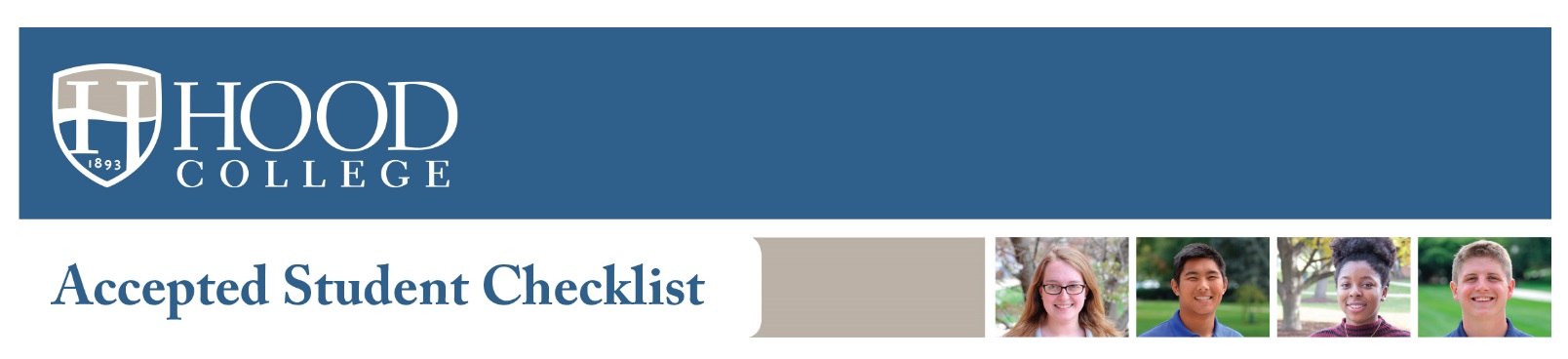 Fall 2022 Accepted Student ChecklistPlan a visit at hood.edu/visit. (Whether it’s your first visit or you’re coming back, virtual or in-person, we have lots of opportunities for you to get to know us better.)If you have not already done so, visit https://studentaid.gov to obtain your FSA ID and complete your 2022-23 FAFSA as soon as possible. We need this information to provide you with a complete financial award package. Need help with the FAFSA? Visit hood.edu/financialaidresources.Save the date for one of our Accepted Students’ Days – Saturday, March 26, 2022 or Saturday, April 2, 2022. Details and invitation to follow!Commit to Hood by submitting your $350 enrollment deposit at hood.edu/imablazer NOTE: This non-refundable deposit must be submitted on or before May 1, 2022 to secure your place in the fall 2022 entering class.Watch for an email with instructions to access your student portal!An updated checklist including items required prior to the start of classes will be sent upon receipt of the $350 enrollment deposit.